 TEACHING FOCUSED FACULTY 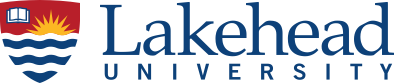 Curriculum Vitae – Teaching Focused FacultyName:Department/School/Program: Present Rank/Title: Date Tenured (if appropriate): Date of Appointment:Date:Academic and Professional Qualifications:Other Professional Designations/CredentialsChronological Account of Career (beginning with most recent):Honours and Awards:Educational Leadership: (LUFA Collective Agreement Article 16 B) Educational Leadership, page 144 outlines a range of activities that includes but are not limited to the following categories. Please use and add as appropriate)Application of/or Engagement in Scholarship of Teaching and Learning Curriculum Related Teaching, Mentorship & Inspiration of ColleaguesFormal Educational Leadership Responsibilities (Department, Program, Faculty)Contributions to Educational Leadership Events (locally, nationally, internationally)Contributions to Theory and Practice a) Life-time summary:   Papers in Refereed Journals	Book Chapters	Books …………………………………………………………………Reports	Non-refereed Publications	Papers in Refereed Conference Proceedings.	Abstracts in Refereed Conference Proceedings	Papers/Abstracts in Non-refereed Conference Proceedings	Other Educational Resources ………………………...…………….b) Details:   Papers in Refereed Journals:Author, X., use this template as it is set up with a hanging indent so formatting is easy for papers submissions.  Book Chapters:Author, X., use this template as it is set up with a hanging indent so formatting is easy for papers submissions.  Books:Author, X., use this template as it is set up with a hanging indent so formatting is easy for papers submissions.  Reports:Author, X., use this template as it is set up with a hanging indent so formatting is easy for papers submissions.  Non-refereed Publications:Author, X., use this template as it is set up with a hanging indent so formatting is easy for papers submissions.  Papers accepted in Refereed Journals:Author, X., use this template as it is set up with a hanging indent so formatting is easy for papers submissions.  Papers submitted or under review in Refereed Journals: (provide date)Author, X., use this template as it is set up with a hanging indent so formatting is easy for papers submissions.  Conference Papers:Papers in Refereed Conference Proceedings:Author, X., use this template as it is set up with a hanging indent so formatting is easy for papers submissions.  Abstracts in Refereed Conference Proceedings:Author, X., use this template as it is set up with a hanging indent so formatting is easy for papers submissions.  Papers/Abstracts in Non-refereed Conference Proceedings:Author, X., use this template as it is set up with a hanging indent so formatting is easy for papers submissions.  Other Educational Activities that Support Educational Excellence and Leadership Impacting within and beyond the University Scholarship of Teaching (as per 16.03.03 C)6. Educational Leadership / Research Funding Received:Professional Associations:Professional Committees/Service to the Profession: University Service / Administrative Responsibilities:Departmental Service / Administrative Responsibilities:Community Service / Responsibilities:Courses Taught:Undergraduate Courses:Graduate Courses:SUPERVISION - Life Time Summary (Graduate and Undergraduate):Undergraduate Supervision - Contributions to Training of Highly Qualified Personal:Graduate Supervision - Contributions to Training of Highly Qualified Personal:Supervisory Committee Membership:External Examiner Duties:DegreeUniversityYearThesis Title (if applicable)CredentialOrganizationYearAppointment DatesPosition/ Job TitleEmployerYearAwardExternal Research Grants and ContractsExternal Research Grants and ContractsExternal Research Grants and ContractsExternal Research Grants and ContractsExternal Research Grants and ContractsYearGrantee (Indicate PI/Co-PI/Applicant)Agency/ProgramTitleAmountInternal GrantsInternal GrantsInternal GrantsInternal GrantsInternal GrantsYearGrantee (Indicate PI/Co-PI/Applicant)SourceTitleAmountYearAssociationYearAssociationYearAssociationYearAssociationYearAssociationYearNumberCourse NameNumber of StudentsYearNumberCourse NameNumber of StudentsLIFETIME SUMMARYLIFETIME SUMMARYLIFETIME SUMMARYNumber of StudentsDegree TypeSupervision Type (supervisor, co-supervisor, committee member)StudentDegree/DateSupervision TypeCompletedTitleStudentDegree/DateSupervision TypeCompletedTitleStudentDegree/DateSupervision TypeTitleStudentDegree/DateSupervision TypeTitle